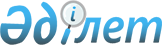 О бюджете села Рахат на 2019 - 2021 годыРешение Жанаозенского городского маслихата Мангистауской области от 11 января 2019 года № 27/345. Зарегистрировано Департаментом юстиции Мангистауской области 18 января 2019 года № 3785.
      В соответствии с Бюджетным кодексом Республики Казахстан от 4 декабря 2008 года, Законом Республики Казахстан от 23 января 2001 года "О местном государственном управлении и самоуправлении в Республике Казахстан", Жанаозенский городской маслихат РЕШИЛ:
      1. Утвердить бюджет села Рахат на 2019 - 2021 годы согласно приложениям 1, 2 и 3 к настоящему решению соответственно, в том числе на 2019 год в следующих объемах:
      1) доходы - 723 031 тысяча тенге, в том числе по:
      налоговым поступлениям - 111 422 тысячи тенге;
      неналоговым поступлениям - 4 710 тысяч тенге;
      поступлениям от продажи основного капитала - 0 тенге;
      поступлениям трансфертов - 606 899 тысяч тенге;
      2) затраты - 755 779 тысяч тенге;
      3) чистое бюджетное кредитование - 0 тенге, в том числе:
      бюджетные кредиты- 0 тенге;
      погашение бюджетных кредитов - 0 тенге;
      4) сальдо по операциям с финансовыми активами - 0 тенге, в том числе:
      приобретение финансовых активов - 0 тенге;
      поступления от продажи финансовых активов государства - 0 тенге;
      5) дефицит (профицит) бюджета - 32 748 тысяч тенге;
      6) финансирование дефицита (использование профицита) бюджета - 32 748 тысяч тенге;
      поступление займов - 0 тенге;
      погашение займов - 0 тенге;
      используемые остатки бюджетных средств - 32 748 тысяч тенге.
      Сноска. Пункт 1 - в редакции решения Жанаозенского городского маслихата Мангистауской области от 23.12.2019 № 40/466(вводится в действие 01.01.2019).


      2. Учесть, что из городского бюджета в бюджет села Рахат на 2019 год выделена субвенция в сумме 522 672 тысячи тенге.
      Сноска. Пункт 2 - в редакции решения Жанаозенского городского маслихата Мангистауской области от 23.12.2019 № 40/466(вводится в действие 01.01.2019).


      2-1. Учесть, что из городского бюджета в бюджет села Рахат на 2019 год выделены целевые текущие трансферты в сумме 84 227 тысяч тенге.
      Сноска. Решение дополнено пунктом 2-1 в соответствии с решением Жанаозенского городского маслихата Мангистауской области от 29.05.2019 № 32/388(вводится в действие 01.01.2019).


      3. Контроль за исполнением настоящего решения возложить на постоянную комиссию Жанаозенского городского маслихата по вопросам социально - экономического развития, бюджета, строительства, промышленности, жилищного и коммунального хозяйства, транспорта и предпринимательства (председатель комиссии Н.Худибаев).
      4. Государственному учреждению "Аппарат Жанаозенского городского маслихата" (руководитель аппарата А.Ермуханов) обеспечить государственную регистрацию настоящего решения в органах юстиции, его официальное опубликование в Эталонном контрольном банке нормативных правовых актов Республики Казахстан и средствах массовой информации.
      5. Настоящее решение вводится в действие с 1 января 2019 года.  Бюджет села Рахат на 2019 год
      Сноска. Приложение 1 - в редакции решения Жанаозенского городского маслихата Мангистауской области от 23.12.2019 № 40/466(вводится в действие 01.01.2019).

 Бюджет села Рахат на 2020 год Бюджет села Рахат на 2021 год
					© 2012. РГП на ПХВ «Институт законодательства и правовой информации Республики Казахстан» Министерства юстиции Республики Казахстан
				
      Председатель сессии, секретарь городского маслихата 

С.Мыңбай
Приложение 1к решению Жанаозенского городскогомаслихата от 11 января 2019 года№ 27/345
Категория
Категория
Категория
Наименование
Сумма, тысяча тенге
Класс
Класс
Наименование
Сумма, тысяча тенге
Подкласс
Наименование
Сумма, тысяча тенге
1
1
1
2
3
1. Доходы
723 031
1
Налоговые поступления
111 422
01
Подоходный налог
10 464
2
Индивидуальный подоходный налог
10 464
04
Налоги на собственность
100 958
1
Налоги на имущество
1 042 
3
Земельный налог
2 303
4
Налог на транспортные средства
97 613
2
Неналоговые поступления
4 710
01
Доходы от государственной собственности
165
5
Доходы от аренды имущества, находящегося в государственной собственности
165
04
Штрафы, пени, санкции, взыскания, налагаемые государственными учреждениями, финансируемыми из государственного бюджета, а также содержащимися и финансируемыми из бюджета (сметы расходов) Национального Банка Республики Казахстан
4 545
1
Штрафы, пени, санкции, взыскания, налагаемые государственными учреждениями, финансируемыми из государственного бюджета, а также содержащимися и финансируемыми из бюджета (сметы расходов) Национального Банка Республики Казахстан, за исключением поступлений от организаций нефтяного сектора и в Фонд компенсации потерпевшим
4 545
3
Поступления от продажи основного капитала
0
01
Продажа государственного имущества, закрепленного за государственными учреждениями
0
1
Продажа государственного имущества, закрепленного за государственными учреждениями
0
4
Поступления трансфертов
606 899
02
Трансферты из вышестоящих органов государственного управления
606 899
3
Трансферты из районного (города областного значения) бюджета
606 899
Функциональная группа
Функциональная группа
Функциональная группа
Наименование
Сумма, тысяча тенге
Администратор бюджетных программ
Администратор бюджетных программ
Наименование
Сумма, тысяча тенге
Программа
Наименование
Сумма, тысяча тенге
1
1
1
2
3
2. Затраты
755 779
01
Государственные услуги общего характера
57 882
124
Аппарат акима города районного значения, села, поселка, сельского округа
52 240
001
Услуги по обеспечению деятельности акима города районного значения, села, поселка, сельского округа
52 240
022
Капитальные расходы государственного органа
5 642
04
Образование
480 708
124
Аппарат акима города районного значения, села, поселка, сельского округа
480 708
004
Дошкольное воспитание и обучение и организация медицинского обслуживания в организациях дошкольного воспитания и обучения
480 708
06
Социальная помощь и социальное обеспечение
9 096
124
Аппарат акима города районного значения, села, поселка, сельского округа
9 096
003
Оказание социальной помощи нуждающимся гражданам на дому
9 096
07
Жилищно-коммунальное хозяйство
208 093
124
Аппарат акима города районного значения, села, поселка, сельского округа
208 093
008
Освещение улиц в населенных пунктах
137 865
009
Обеспечение санитарии населенных пунктов
57 167
011
Благоустройство и озеленение населенных пунктов
13 061
08
Культура, спорт, туризм и информационное пространство
0
124
Аппарат акима города районного значения, села, поселка, сельского округа
0
006
Поддержка культурно – досуговой работы на местном уровне
0
028
Проведение физкультурно-оздоровительных и спортивных мероприятий на местном уровне
0
Функциональная группа
Функциональная группа
Функциональная группа
Наименование
Сумма, тысяча тенге
Администратор бюджетных программ
Администратор бюджетных программ
Наименование
Сумма, тысяча тенге
Программа
Наименование
Сумма, тысяча тенге
1
1
1
2
3
3. Чистое бюджетное кредитование
0
Бюджетные кредиты
0
Категория
Категория
Категория
Найменование
Сумма, тысяча тенге
Класс
Класс
Найменование
Сумма, тысяча тенге
Подкласс
Найменование
Сумма, тысяча тенге
1
1
1
2
3
Погашение бюджетных кредитов
0
4. Сальдо по операциям с финансовыми активами
0
Приобретение финансовых активов
0
Поступления от продажи финансовых активов государства
0
5. Дефицит (профицит) бюджета
- 32 748
Категория
Категория
Категория
Наименование
Сумма, тысяча тенге
Класс
Класс
Наименование
Сумма, тысяча тенге
Подкласс
Наименование
Сумма, тысяча тенге
1
1
1
2
3
6. Финансирование дефицита (использование профицита) бюджета
32 748
Поступления займов
0
Функциональная группа
Функциональная группа
Функциональная группа
Наименование
Сумма, тысяча тенге
Администратор бюджетных программ
Администратор бюджетных программ
Наименование
Сумма, тысяча тенге
Программа
Наименование
Сумма, тысяча тенге
1
1
1
2
3
Погашение займов
0
Категория
Категория
Категория
Наименование
Сумма, тысяча тенге
Класс
Класс
Наименование
Сумма, тысяча тенге
Подкласс
Наименование
Сумма, тысяча тенге
1
1
1
2
3
8
Используемые остатки бюджетных средств
32 748
01
Остатки бюджетных средств
32 748
1
Свободные остатки бюджетных средств
32 748Приложение 2к решению Жанаозенского городскогомаслихата от 11 января 2019 года№ 27/345
Категория
Категория
Категория
Наименование
Сумма, тысяч тенге
Класс
Класс
Наименование
Сумма, тысяч тенге
Подкласс
Наименование
Сумма, тысяч тенге 1 1 1 2 3 1. ДОХОДЫ 774 704
1
Налоговые поступления
76 722
01
Подоходный налог
21 897
2
Индивидуальный подоходный налог
21 897
04
Налоги на собственность
54 825
1
Налоги на имущество
1 971
3
Земельный налог
3 224
4
Налог на транспортные средства
49 630
2
Неналоговые поступления
195
01
Доходы от государственной собственности
195
5
Доходы от аренды имущества, находящегося в государственной собственности
195
4
Поступления трансфертов
697 787
02
Трансферты из вышестоящих органов государственного управления
697 787
3
Трансферты из районного (города областного значения) бюджета
697 787
Функциональная группа
Функциональная группа
Функциональная группа
Наименование
Сумма, тысяч тенге
Администратор бюджетных программ
Администратор бюджетных программ
Наименование
Сумма, тысяч тенге
Программа
Наименование
Сумма, тысяч тенге
1
1
1
2
3 2. ЗАТРАТЫ 774 704
01
Государственные услуги общего характера
54 652
124
Аппарат акима города районного значения, села, поселка, сельского округа
54 652
001
Услуги по обеспечению деятельности акима города районного значения, села, поселка, сельского округа
54 652
04
Образование
439 346
124
Аппарат акима города районного значения, села, поселка, сельского округа
439 346
004
Дошкольное воспитание и обучение и организация медицинского обслуживания в организациях дошкольного воспитания и обучения
439 346
06
Социальная помощь и социальное обеспечение
7 841
124
Аппарат акима города районного значения, села, поселка, сельского округа
7 841
003
Оказание социальной помощи нуждающимся гражданам на дому
7 841
07
Жилищно-коммунальное хозяйство
272 467
124
Аппарат акима города районного значения, села, поселка, сельского округа
272 467
008
Освещение улиц в населенных пунктах
162 417
009
Обеспечение санитарии населенных пунктов
97 210
011
Благоустройство и озеленение населенных пунктов
12 840
08
Культура, спорт, туризм и информационное пространство
398
124
Аппарат акима города районного значения, села, поселка, сельского округа
398
028 
Проведение физкультурно-оздоровительных и спортивных мероприятий на местном уровне
398 3. ЧИСТОЕ БЮДЖЕТНОЕ КРЕДИТОВАНИЕ 0
Бюджетные кредиты
0
Погашение бюджетных кредитов
 0 4. САЛЬДО ПО ОПЕРАЦИЯМ С ФИНАНСОВЫМИ АКТИВАМИ 0
Приобретение финансовых активов
0
Поступления от продажи финансовых активов государства
0 5. ДЕФИЦИТ (ПРОФИЦИТ) БЮДЖЕТА 0 6. ФИНАНСИРОВАНИЕ ДЕФИЦИТА (ИСПОЛЬЗОВАНИЕ ПРОФИЦИТА) БЮДЖЕТА 0
Поступления займов
0
Погашение займов
0
Используемые остатки бюджетных средств
0Приложение 3к решению Жанаозенского городскогомаслихата от 11 января 2019 года№ 27/345
Категория
Категория
Категория
Наименование
Сумма, тысяч тенге
Класс
Класс
Наименование
Сумма, тысяч тенге
Подкласс
Наименование
Сумма, тысяч тенге
1
1
1
2
3 1. ДОХОДЫ 798 488
1
Налоговые поступления
82 091
01
Подоходный налог
23 429
2
Индивидуальный подоходный налог
23 429
04
Налоги на собственность
58 662
1
Налоги на имущество
2 109
3
Земельный налог
3 449
4
Налог на транспортные средства
53 104
2
Неналоговые поступления
210
01
Доходы от государственной собственности
210
5
Доходы от аренды имущества, находящегося в государственной собственности
210
4
Поступления трансфертов
716 187
02
Трансферты из вышестоящих органов государственного управления
716 187
3
Трансферты из районного (города областного значения) бюджета
716 187
Функциональная группа
Функциональная группа
Функциональная группа
Наименование
Сумма, тысяч тенге
Администратор бюджетных программ
Администратор бюджетных программ
Наименование
Сумма, тысяч тенге
Программа
Наименование
Сумма, тысяч тенге
1
1
1
2
3 2. ЗАТРАТЫ 798 488
01
Государственные услуги общего характера
54 712
124
Аппарат акима города районного значения, села, поселка, сельского округа
54 712
001
Услуги по обеспечению деятельности акима города районного значения, села, поселка, сельского округа
54 712
04
Образование
443 940
124
Аппарат акима города районного значения, села, поселка, сельского округа
443 940
004
Дошкольное воспитание и обучение и организация медицинского обслуживания в организациях дошкольного воспитания и обучения
443 940
06
Социальная помощь и социальное обеспечение
7 841
124
Аппарат акима города районного значения, села, поселка, сельского округа
7 841
003
Оказание социальной помощи нуждающимся гражданам на дому
7 841
07
Жилищно-коммунальное хозяйство
291 540
124
Аппарат акима города районного значения, села, поселка, сельского округа
291 540
008
Освещение улиц в населенных пунктах
173 786
009
Обеспечение санитарии населенных пунктов
104 015
011
Благоустройство и озеленение населенных пунктов
13 739
08
Культура, спорт, туризм и информационное пространство
455
124
Аппарат акима города районного значения, села, поселка, сельского округа
455
028
Проведение физкультурно-оздоровительных и спортивных мероприятий на местном уровне
455 3. ЧИСТОЕ БЮДЖЕТНОЕ КРЕДИТОВАНИЕ 0
Бюджетные кредиты
0
Погашение бюджетных кредитов
 0 4. САЛЬДО ПО ОПЕРАЦИЯМ С ФИНАНСОВЫМИ АКТИВАМИ 0
Приобретение финансовых активов
0
Поступления от продажи финансовых активов государства
0 5. ДЕФИЦИТ (ПРОФИЦИТ) БЮДЖЕТА 0 6. ФИНАНСИРОВАНИЕ ДЕФИЦИТА (ИСПОЛЬЗОВАНИЕ ПРОФИЦИТА) БЮДЖЕТА 0
Поступления займов
0
Погашение займов
0
Используемые остатки бюджетных средств
0